BELGELENDİRME KRİTERİTSE K ....  ICS Peynir HelvasıCheese HalvahMütalaa sayfası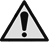 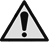 ÖnsözBu belgelendirme kriteri; Türk Standardları Enstitüsü Gıda, Tarım ve Hayvancılık İhtisas Kurulu’na bağlı TK15 Gıda ve Ziraat Teknik Komitesi tarafından TSE K ..... hazırlanmış ve TSE Genel Sekreterliği’nin .......... tarihli onayı ile yayımlanmasına karar verilmiştir.Bu kriterde kullanılan bazı kelime veya ifadeler patent haklarına konu olabilir. Böyle bir patent hakkının belirlenmesi durumunda TSE sorumlu tutulamazİçindekilerSayfaÖnsöz		iii1	Kapsam	12	Bağlayıcı atıflar	13	Terimler ve tanımlar	24	Sınıflandırma ve özellikler	24.1	Sınıflandırma	24.2	Özellikler	24.3	Özellik, muayene ve deney madde numaraları	35	Numune alma, muayene ve deneyler	35.1	Numune alma	35.2	Muayeneler	45.3	Deneyler	45.4	Değerlendirme	45.5	Muayene ve deney raporu	46	Piyasaya arz	56.1	Ambalajlama	56.2	İşaretleme	56.3	Muhafaza ve taşıma	57	Çeşitli hükümler	6Kaynaklar	7KapsamBu kriter, peynir helvasını kapsar. Diğer helvaları kapsamaz.Bağlayıcı atıflarBu kriterde diğer standart ve/veya dokümanlara atıf yapılmaktadır. Bu atıflar metin içerisinde uygun yerlerde belirtilmiş ve aşağıda liste halinde verilmiştir. Tarihli atıflarda, yalnızca alıntı yapılan baskı geçerlidir. Tarihli olmayan dokümanlar için, atıf yapılan dokümanın (tüm tadiller dâhil) son baskısı geçerlidir. * İşaretli olanlar bu standardın basıldığı tarihte İngilizce metin olarak yayımlanmış olan Türk Standartlarıdır.Terimler ve tanımlar3.1peynir helvasıtaze tuzsuz peynir, beyaz şeker, buğday irmiği, bitkisel yağ, mevzuata uygun renklendirici ve katkı maddeleri katılarak tekniğine uygun olarak yapılan yöresel ürün3.2çeşni maddesipeynir helvasına katılan antepfıstığı, fındık, ceviz, portakal parçacığı, çilek parçacığı, yaban mersini parçacığı, hurma parçacığı vb. gıda mevzuatına uygun maddeler3.3yabancı maddepeynir helvasına katılmasına izin verilen maddeler dışında gözle görülebilen her türlü maddeSınıflandırma ve özelliklerSınıflandırmaSınıflarPeynir helvası tek sınıftır.ÖzelliklerDuyusal özelliklerPeynir helvasının duyusal özellikleri Çizelge 1’de verilen değerlere uygun olmalıdır.Çizelge 1 — Peynir helvasının duyusal özellikleriKimyasal özellikler Peynir helvasının kimyasal özellikleri Çizelge 2’de verilen değerlere uygun olmalıdır.Çizelge 2 — Peynir helvasının kimyasalMikrobiyolojik özelliklerPeynir helvasının mikrobiyolojik özellikleri Çizelge 3’de verilen değerlere uygun olmalıdır.Çizelge 3 — Peynir helvasının mikrobiyolojik özellikleriÖzellik, muayene ve deney madde numaralarıBu standartta verilen özellikler ile bunların, muayene ve deney madde numaraları Çizelge 4'te verilmiştir.Çizelge 4 — Özellik, muayene ve deneylerine ait madde numaralarıNumune alma, muayene ve deneylerNumune almaAmbalaj büyüklüğü, ambalaj cinsi, imalat tarihi ve seri kod numarası aynı olan ve bir defada muayeneye sunulan peynir helvası bir parti sayılır ve partiden numune TS 3792'ye göre alınır.MuayenelerAmbalaj muayenesiAmbalaj muayenesi bakılarak, tartılarak ve elle kontrol edilerek yapılır. Ambalajın Madde 6.1'deki özelliklere uyup uymadığına ve Madde 6.2'deki işaretleme ile ilgili hususları ihtiva edip etmediğine bakılır.Duyusal muayeneDuyusal özellikler, bakılarak, koklanarak ve tadılarak muayene edilir ve sonucun Madde 4.2.1'e uyup uymadığına bakılır.DeneylerDeneylerde TS EN ISO 3696’ya uygun su kullanılmalıdır. Kullanılan reaktifler analitik saflıkta olmalı, ayarlı çözeltiler TS 545'e göre, indikatör çözeltiler ise TS 2104'e göre hazırlanmalıdır.Rutubet tayiniRutubet tayini, TS 1252 EN ISO 1666’ye göre yapılır ve sonucun Madde 4.2.2’ye uygun olup olmadığına bakılır.Toplam yağ tayiniToplam yağ tayini, TS EN ISO 659’a göre yapılır ve sonucun, Madde 4.2.2’ye uygun olup olmadığına bakılır.Toplam kül tayiniToplam kül tayini, TS EN ISO 2171’e göre yapılır ve sonucun, Madde 4.2.2’ye uygun olup olmadığına bakılır.Aflatoksin B1 tayiniAflatoksin B1 tayini, TS EN ISO 16050’ye göre yapılır ve sonucun, Madde 4.2.2’ye uygun olup olmadığına bakılır.Aflatoksin toplam (B1+B2+G1+G2) tayiniAflatoksin toplam (B1+B2+G1+G2) tayini, TS EN 14123’e göre yapılır ve sonucun, Madde 4.2.2’ye uygun olup olmadığına bakılır.Maya ve küf sayımıMaya ve küf sayımı, TS ISO 21527-2’ye göre yapılır ve sonucun, Madde 4.2.3’e uygun olup olmadığına bakılır.E. coli sayımıE. coli aranması, TS EN ISO 16649-2’ye göre yapılır ve sonucun Madde 4.2.3’e uygun olup olmadığına bakılır.DeğerlendirmeMuayene ve deney neticelerinin her biri bu standarda uygun ise parti standarda uygun sayılır.Muayene ve deney raporuMuayene ve deney raporunda en az aşağıdaki bilgiler bulunmalıdır:Firmanın adı ve adresi,Muayene ve deneyin yapıldığı yerin ve laboratuvarın adı,Muayene ve deneyi yapanın ve/veya raporu imzalayan yetkililerin adları görev ve meslekleri,Numunenin alındığı tarih ile muayene ve deney tarihi,Numunenin tanıtılması,Muayene ve deneylerde uygulanan standartların numaraları,Sonuçların gösterilmesi,Muayene ve deney sonuçlarını değiştirebilecek faktörlerin mahzurlarını gidermek üzere alınan tedbirler,Uygulanan muayene ve deney metotlarında belirtilmeyen veya mecburi görülmeyen, fakat muayene ve deneyde yer almış olan işlemler,Rapora ait seri numarası ve tarih, her sayfanın numarası ve toplam sayfa sayısı,Piyasaya arzPeynir helvası, ambalajlı ve dökme olarak(kova ile) piyasaya arz edilir.AmbalajlamaAmbalaj olarak; sağlığa zararlı olmayan, içindeki peynir helvasının özelliklerini koruyacak özellikte mevzuatına uygun malzemeler kullanılır. . Ambalajlar 5 kg’a kadar (dahil) küçük ambalaj, 5 kg’dan daha büyük olanlar ise büyük ambalaj olarak kabul edilir. Ambalajlarda kıl dökebilecek malzeme kullanılmamalıdır. Küçük ambalajlar daha büyük dış ambalajlara konulabilir.İşaretlemeAmbalaj üzerinde en az aşağıdaki bilgiler bulunmalıdır:Firmanın ticari unvanı veya kısa adı, adresi ve tescilli markası,Mamulün adı,Bu kriterin işaret ve numarası (TSE K ….. şeklinde),Seri/kod numarası,Net kütlesi (g veya kg olarak, tüketici ambalajına),Gerektiğinde kullanım bilgisi ve/veya muhafaza şartları,Firmaca tavsiye edilen tüketim tarihi (gün/ay/yıl)İçindeki çeşni maddelerin isimleriBu bilgiler gerektiğinde, Türkçe’nin yanı sıra yabancı dillerde de yazılabilir.Muhafaza ve taşımaİçinde peynir helvası bulunan ambalajlar, rutubetsiz,  – 20 °C'un altında ve güneşsiz yerlerde muhafaza edilmeli, yağmur altında bırakılmamalı ve bu şartlarda yüklenip boşaltılmamalı, peynir helvaları doğrudan güneş ışığından korunmuş raflarda satışa sunulmalıdır.İçinde peynir helvası bulunan ambalajların muhafaza edileceği depolar her türlü hayvan ve böcek girişine ve yuvalanmasına engel olabilecek yapıda, kapalı ve hava dolaşımlı olmalıdır. Ambalajlar çevresinde serbestçe hareket edebilecek şekilde istiflenmeli ve zemine temas etmemelidir. Yağış altında bırakılmamalıdır.Ambalajlı peynir helvasının taşınmasında kullanılacak araçlar peynir helvasını dış etkenlerden ve yabancı madde bulaşmasından koruyabilecek özelliklere sahip olmalıdır.Çeşitli hükümlerİmalatçı veya satıcı bu kritere uygun olarak imal edildiğini beyan ettiği peynir helvası istendiğinde  kritere uygunluk beyannamesi vermeye veya göstermeye mecburdur. Bu beyannamede satış konusu peynir helvasının;Madde 4'teki özelliklere uygun olduğunun,Madde 5'teki muayene ve deneylerin yapılmış ve uygun sonuç alınmış bulunduğunun belirtilmesi gerekir. KaynaklarTürk Gıda Kodeksi - Mikrobiyolojik Kriterler Yönetmeliği (2011).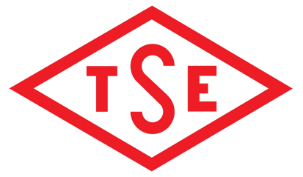 TÜRK
STANDARDLARI
ENSTİTÜSÜ Belgelendirme Kriteri Belgelendirme KriteriTSE K ....TSE K ....TSE K ....ICS  ICS  ICS  Peynir Helvası
Peynir Helvası
Peynir Helvası
Cheese HalvahCheese HalvahCheese HalvahTS NoTürkçe Adıİngilizce AdıTS 545Ayarlı çözeltilerin hazırlanmasıPreparation of standard solutions for volumetric analysisTS EN ISO 659Yağlı tohumlar - Yağ muhtevasının tayini (referans yöntem)Oilseeds - Determination of oil content (Reference method)TS 1252 EN ISO 1666Nişasta - Rutubet muhtevası tayini- Etüvde kurutma metoduStarch - Determination of moisture content- Oven drying methodTS 2104Belirteçler, belirteç çözeltileri hazırlama yöntemleriIndicators - Methods of preparation of indicator solutionsTS EN ISO 2171Tahıllar, baklagiller ve yan ürünleri- Yakılarak kül veriminin tayiniCereals, pulses and by-products - Determination of ash yield by incinerationTS EN ISO 3696Su-Analitik laboratuvarında kullanılan-Özellikler ve deney metotlarıWater for analytical laboratory use-Specification and test methodsTS 3792Üzüm pekmeziPekmez (Traditional Turkish grape juice concentrate)TS EN 14123Gıda maddeleri - Fındık, yerfıstığı, antep fıstığı, incir ve kırmızı toz biberde aflatoksin B1 ile aflatoksin B1, B2, G1 ve G2 toplamlarının tayini - Art kolon türevlendirmeli ve immunoaffinite ile kolondan geri almalı yüksek performanslı sıvı kromatografisi yöntemiFoodstuffs-Determination of aflatoxsin B1,and the sum of aflatoxin B1,B2,G1,G2 in peanuts, pistachios, figs, and paprika powder-High performance liquid chromatographic method with post column derivatization and immunoaffinity column clean- upTS ISO 16050Gıda maddeleri - Hububat, sert kabuklu yemiş ve bunlardan üretilmiş ürünler içindeki Aflatoksin B1 ve toplam aflatoksin (B1, B2, G1 ve G2) muhtevasının tayini - Yüksek performanslı sıvı kromatografi yöntemiFoodstuffs – Determination of aflatoxin B1, and the total content of aflatoxins B1, B2, G1 and G2 in cereals, nuts and derived products – High-performance liquid chromatographic methodTS ISO 16649-2Gıda ve hayvan yemleri mikrobiyolojisi-Beta-Glucuronidase-Positive Escherichia coli'nın sayımı için yatay yöntemMicrobiology of food and animal feeding stuffs -- Horizontal method for the enumeration of beta-glucuronidase-positive Escherichia coliTS ISO 21527-2Gıda ve hayvan yemleri mikrobiyolojisi - Maya ve küflerin sayımı için yatay yöntem - Bölüm 2: Su aktivitesi 0,95'e eşit veya daha düşük olan ürünlerde koloni sayım tekniğiMicrobiology of food and animal feeding stuffs - Horizontal method for the enumeration of yeasts and moulds - Part 2: Colony count technique in products with water activity less than or equal to 0,95ÖzellikDeğerTat, koku ve görünüşKendine özgü tat, koku ve görünüşte, parlak sarı renkte, lifli/kılçıklı yapıda olmalı, ekşime, küflenme, kokuşma ve bozulma sonucu yabancı tat ve koku olmamalıdır.Yabancı maddeBulunmamalıÖzelliklerDeğerlerRutubet, %(m/m), en çok35,0Toplam yağ, %(m/m) kuru maddede, en az2,0Toplam kül,  %(m/m), ) kuru maddede, en çok2,0Aflatoksin B1 (mg/kg), en çok5,0Aflatoksin toplam (B1+B2+G1+G2)(mg/kg), en çok10,0ÖzellikSınırSınırSınırSınırÖzellikncmMMaya ve küf (kob/gr)52102103E. coli (kob/gr)50<101<101n: analize alınacak numune sayısı, c: “M” değeri taşıyabilecek en fazla numune sayısı, m: (n-c) sayıdaki numunede bulunabilecek en fazla değer, M: “c” sayıdaki numunede bulunabilecek en fazla değeridir .n: analize alınacak numune sayısı, c: “M” değeri taşıyabilecek en fazla numune sayısı, m: (n-c) sayıdaki numunede bulunabilecek en fazla değer, M: “c” sayıdaki numunede bulunabilecek en fazla değeridir .n: analize alınacak numune sayısı, c: “M” değeri taşıyabilecek en fazla numune sayısı, m: (n-c) sayıdaki numunede bulunabilecek en fazla değer, M: “c” sayıdaki numunede bulunabilecek en fazla değeridir .n: analize alınacak numune sayısı, c: “M” değeri taşıyabilecek en fazla numune sayısı, m: (n-c) sayıdaki numunede bulunabilecek en fazla değer, M: “c” sayıdaki numunede bulunabilecek en fazla değeridir .n: analize alınacak numune sayısı, c: “M” değeri taşıyabilecek en fazla numune sayısı, m: (n-c) sayıdaki numunede bulunabilecek en fazla değer, M: “c” sayıdaki numunede bulunabilecek en fazla değeridir .ÖzellikÖzellik madde numaralarıMuayene ve deney madde numaralarıDuyusal4.2.15.2.2Rutubet muhtevası tayini4.2.25.3.1Toplam yağ tayini4.2.25.3.2Toplam kül tayini4.2.25.3.3Aflatoksin B1 tayini4.2.25.3.4Aflatoksin  toplam (B1+B2+G1+G2) tayini4.2.25.3.5Maya ve küf sayımı4.2.35.3.6E. coli sayımı4.2.35.3.7Ambalaj5.2.16.1İşaretleme6.26.2